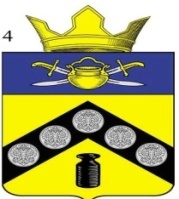 АДМИНИСТРАЦИЯПИМЕНО-ЧЕРНЯНСКОГО СЕЛЬСКОГО ПОСЕЛЕНИЯКОТЕЛЬНИКОВСКОГО МУНИЦИПАЛЬНОГО РАЙОНАВОЛГОГРАДСКОЙ ОБЛАСТИ404365, ул. Историческая, д. 6, х. Пимено-Черни, Котельниковского р-на, Волгоградской обл., тел\факс 7-23-67,ОКПО 04126761, ОГРН – 1053458080455, ИНН – 3413008800, КПП – 34130100107.11.2022 г.                                                            № 45Об утверждении Инструкции по рассмотрению жалобв подсистеме досудебного обжалования  информационнойсистемы «Типовое облачное решение по автоматизацииконтрольно-надзорной деятельности»  и  назначенииответственных должностных лиц, за  работу с жалобамиРуководствуясь Федеральным законом от 31.07.2020 N 248-ФЗ "О государственном контроле (надзоре) и муниципальном контроле в Российской Федерации", Постановлением Правительства РФ от 21.04.2018 N 482 "О государственной информационной системе "Типовое облачное решение по автоматизации контрольной (надзорной) деятельности", Уставом Пимено-Чернянского сельского поселения, администрация Пимено-Чернянского сельского поселения  Котельниковского муниципального района Волгоградской области.ПОСТАНОВЛЯЕТ:Утвердить Инструкцию по рассмотрению жалоба подсистеме досудебного  обжалования  информационной системы «Типовое облачное решение по автоматизацииконтрольно-надзорной деятельности»  должностными лицами администрации Пимено-Чернянского сельского поселения, согласно приложению 1.Назначить ответственными по рассмотрению жалобв подсистеме досудебного  обжалования  информационнойсистемы «Типовое облачное решение по автоматизацииконтрольно-надзорной деятельности» должностные лица, администрации Пимено-Чернянского сельского поселения, согласно приложению №2.Настоящее постановление вступает в силу с момента подписания.Контроль за исполнением настоящего постановления оставляю за собой.Глава Пимено-Чернянскогосельского поселения                                                                                      О.В.Кувшинов                                                                                   Приложение №1         к постановлению администрации Котельниковского городского                          поселения от 07.11.2022 г. №45Инструкцияпо рассмотрению жалоб в подсистеме досудебного  обжалования  информационной  системы «Типовое облачное решение по автоматизации контрольно-надзорной деятельности»  должностными лицами администрации Пимено-Чернянского сельского поселенияДолжностные лица администрации Пимено-Чернянского сельского поселения, уполномоченные  на рассмотрение жалоб  в подсистеме досудебного  обжалования  информационной системы «Типовое облачное решение по автоматизацииконтрольно-надзорной деятельности»  (далее – должностные лица) осуществляют: Должностное лицо администрации в роли «Руководителя» (Глава Пимено-Чернянского сельского поселения ):- назначение исполнителя по жалобе – не позднее 1 рабочего дня с датырегистрации жалобы в системе;- перенаправление жалобы в другое структурное подразделение  не позднее 1 рабочего дня  с момента назначения исполнителя по жалобе;- принятие решения об отказе в рассмотрении жалобы – в течение 5 рабочих дней со дня получения жалобы;- принятие решения по ходатайству о приостановлении исполнения обжалуемого решения – в течение 2 рабочих дней со дня регистрации жалобы;- принятие решения по ходатайству о восстановлении пропущенного срока обжалования – в течение 2 рабочих дней со дня регистрации жалобы;- запрос дополнительной информации по жалобе (срок рассмотрения жалобы приостанавливается на время получения запрашиваемой информации и документов не более чем на 5 рабочих дней с даты направления запроса);- принятие итогового решения по жалобе – в течение 15 рабочих дней со дня регистрации жалобы;- продление срока рассмотрения жалобы – в течение 15 рабочих дней со дня регистрации жалобы;- согласование и подписание проектов решений по жалобам, запроса дополнительных документов – в срок, не превышающий 3 рабочих дней после их поступления на согласование или подписание;- контроль за ходом и сроками рассмотрения жалоб.1.2. Должностное лицо администрации в роли «Помощника руководителя (секретаря)» (главный специалист администрации Пимено-Чернянского сельского поселения, ответственные за контрольно-надзорные мероприятия):              - назначение исполнителя по жалобе – не позднее 1 рабочего дня с даты регистрации жалобы;               - перенаправление жалобы в другое структурное подразделение – не позднее 1 рабочего для с момента назначения исполнителя по жалобе;- контроль за ходом и сроками рассмотрения жалоб.1.3. Должностное лицо администрации в роли «Инспектора» (главный специалист администрации Пимено-Чернянского сельского поселения, ответственные за соответствующие контрольно-надзорные мероприятия):               - перенаправление жалобы в другое структурное подразделение – не позднее 1 рабочего для с момента назначения исполнителя по жалобе;              - подготовку проекта решения об удовлетворении (отказе в удовлетворении)  ходатайства о восстановлении пропущенного срока обжалования – в течение 2 рабочих дней со дня регистрации жалобы;  - подготовку проекта решения об удовлетворении (отказе в удовлетворении)  ходатайства о приостановлении исполнения обжалуемого решения – в течение 2 рабочих дней со дня регистрации жалобы;        - подготовку проекта решения об отказе в рассмотрении жалобы – в течение 5 рабочих дней со дня получения жалобы;       - запрос дополнительной информации по жалобе (срок рассмотрения жалобы приостанавливается на время получения запрашиваемой информации и документов не более чем на 5 рабочих дней с даты направления запроса); - продление срока рассмотрения жалобы – в течение 15 рабочих дней со дня регистрации жалобы;      - рассмотрение жалобы по существу и подготовку проекта итогового решения по результатам рассмотрения жалобы и направление проекта на согласование  и подписание должностному лицу в роли «Руководителя» - в течение 10 рабочих дней со дня регистрации жалобы.1.4. Главный специалист администрации Пимено-Чернянского сельского поселения в роли «Администратор» :         - создание, настройку и предоставление доступа к личным кабинетам уполномоченных должностных лиц администрации;         - информационную и программно-техническую поддержку пользователей;         - формирование сообщений о программно-технических  ошибках;         - настройку шаблонов документов.  Приложение №2 к постановлению администрации  Котельниковского городского                   поселения от 07.11.2022 г. №45Переченьдолжностных лиц, администрации Пимено-Чернянского сельского поселения ответственных по рассмотрению жалоб в подсистеме досудебного  обжалования  информационной системы «Типовое облачное решение по автоматизации контрольно-надзорной деятельности»Роль «Руководителя»     -Глава Пимено-Чернянского сельского поселения поселения О.В.КувшиновРоль «Помощника руководителя (секретаря)» -Дорожный контроль       -  Жилищный Контроль     -   Контроль в сфере благоустройства-                            Главный специалист Администрации - Пимено-Чернянского сельского поселения Е.В.ЛазареваГлавный специалист Администрации - Пимено-Чернянского сельского поселения Е.В.ЛазареваГлавный специалист Администрации - Пимено-Чернянского сельского поселения Е.В.ЛазареваГлавный специалист Администрации - Пимено-Чернянского сельского поселения Е.В.ЛазареваРоль «Исполнителя» -Дорожный контроль       -  Жилищный Контроль     -   Контроль в сфере благоустройства  -                            Главный специалист Администрации - Пимено-Чернянского сельского поселения Е.В.ЛазареваГлавный специалист Администрации - Пимено-Чернянского сельского поселения Е.В.ЛазареваГлавный специалист Администрации - Пимено-Чернянского сельского поселения Е.В.ЛазареваРоль «Администратор» -Главный специалист Администрации - Пимено-Чернянского сельского поселения Е.В.Лазарева